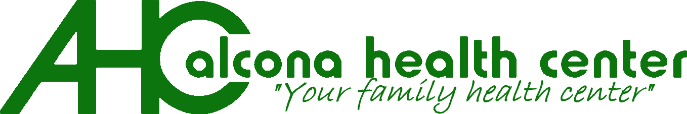 ALCONA HEALTH CENTERFORMS OF VERIFICATION FOR SLIDING FEE• **Don’t forget *** Before applying for the Sliding Fee program those eligible forMedicaid or Medicare programs should apply directly to those programs. If youneed assistance, please ask our staff for information.• If you earn a regular paycheck, the most recent 3-5 pay stubs or a letter fromyour employer stating your Gross income for the last month must be providedon company letterhead and signature of contact with any questions that arise. Ifyour income stays the same every pay period, only one pay stub is needed.• If you receive Social Security income, a benefits letter from the Social SecurityAdministration for the CURRENT year must be provided. If you do not have thisform any longer, you may call 1-800-772-1213 to request a new one, or goonline to www.socialsecurity.gov.• If you receive a pension check, copies of the check stub or a statement fromthe payee must be provided.• If you receive unemployment, a benefits letter from the beginning of your claimmust be provided. You may go online to get Benefit Payment Information, or callcustomer service at 1-866-523-2122.• If you do not have any income at this time, a letter from the person whosupports you needs to be provided. The letter should include the date, amountper month that they help you with, and their signature.